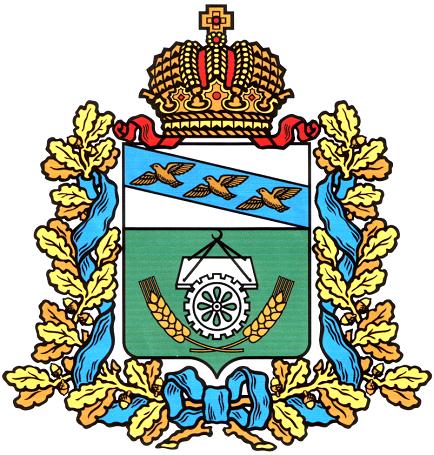     АДМИНИСТРАЦИЯ ОКТЯБРЬСКОГО РАЙОНА                                    КУРСКОЙ ОБЛАСТИП О С Т А Н О В Л Е Н И Еот  14.05.2018 № 377           Курская область, 307200, пос. ПрямицыноОб утверждении Административного регламента  предоставления муниципальной услуги«Организация отдыха и оздоровления детей»В соответствии с Федеральным законом от 06.10.2003 № 131-ФЗ «Об общих принципах организации местного самоуправления в Российской Федерации», Федеральным законом от 27.07.2010 № 210-ФЗ «Об организации предоставления государственных и муниципальных услуг»,  Постановлением Администрации Октябрьского района  Курской области от 23.01.2012 № 52 (в редакции от 28.03.2016 № 217, от 04.04.2018 № 315) «О   разработке и утверждении административных регламентов  предоставления муниципальных услуг», Уставом муниципального района «Октябрьский район» Курской области, Администрация Октябрьского района Курской области ПОСТАНОВЛЯЕТ:	1.Утвердить прилагаемый Административный регламент  предоставления муниципальной услуги «Организация отдыха и оздоровления детей» (далее – Административный регламент).2.  Отделу организационной работы Администрации Октябрьского района Курской области (Захарова М.Ю.) разместить Административный регламент на официальном сайте муниципального образования "Октябрьский район" Курской области www.oktiabr.rkursk.ru.3. Признать утратившими силу постановления Администрации Октябрьского района Курской области  от  27.04.2017 №340 «Об утверждении Административного регламента предоставления муниципальной услуги «Организация отдыха и оздоровления детей» в новой редакции», от 22.02.2018 №192 «О внесении изменений в Административный регламент предоставления муниципальной услуги «Организация отдыха и оздоровления детей».4. Контроль за исполнением настоящего постановления возложить на начальника управления по социальной политике и культуре Администрации Октябрьского района Курской области О.А. Рудову.5. Постановление вступает в силу со дня его подписания. Глава Октябрьского района          Курской области                                                                  А.В. ЦукановУТВЕРЖДЕН постановлением Администрации Октябрьского района Курской области                 от 14.05.2018 № 377	Административный регламентАдминистрации Октябрьского района Курской областипо предоставлению муниципальной услуги «Организация отдыха детей, включая мероприятия по обеспечению безопасности их жизни и здоровья»I. ОБЩИЕ ПОЛОЖЕНИЯ1.1. Предмет регулирования административного регламентаПредметом регулирования настоящего административного регламента являются отношения, возникающие в связи с предоставлением муниципальной услуги по организации оздоровления и отдыха детей.1.2. Круг заявителейМуниципальная услуга предоставляется  законным представителям детей в возрасте от 7 лет до 17 лет, включительно,  или юридическим лицам, имеющим право в соответствии с законодательством Российской Федерации и Курской  области  либо в силу наделения их заявителем в порядке, установленном законодательством Российской Федерации, полномочиями выступать от их имени при получении муниципальной  услуги  (уполномоченные представители) (далее  – Заявители).1.3. Требования к порядку информирования о предоставлении муниципальной услуги1.3.1. Информация о месте нахождения и графике работы органа местного самоуправления, предоставляющего муниципальную услугу, организаций, участвующих в предоставлении муниципальной услуги, а также многофункционального центра предоставления государственных и муниципальных услугАдминистрация Октябрьского района Курской области   (далее - Администрация) располагается по адресу: Курская область, Октябрьский район, п. Прямицыно, ул. Октябрьская,  д.134.График работы Администрации: с понедельника по пятницу включительно: с 8.30 до 17.30.Перерыв с 13.00 до 14.00. Прием заявителей: Выходные дни:  - суббота, воскресенье.В предпраздничные дни время работы Администрации, сокращается на  один час.1.3.2. Справочные телефоны органа местного самоуправления,   предоставляющего  муниципальную услугу, организаций, участвующих в предоставлении муниципальной услугиСправочные  телефоны:Администрация: 8(47142) 2-13-24.1.3.3. Адрес официального сайта органа местного самоуправления в информационно-телекоммуникационной сети «Интернет», содержащих информацию о предоставлении муниципальной услуги и услуг, которые являются необходимыми и обязательными для предоставления муниципальной услуги, адреса их электронной почтыАдрес официального сайта Администрации: www.oktiabr.rkursk.ru;Электронная почта: admokt@list.ruАдреса порталов госуслуг:федеральная государственная информационная система  «Единый портал государственных и муниципальных услуг (функций)»:  http://gosuslugi.ru (далее – Единый портал).1.3.4. Порядок получения информации заявителями по вопросам предоставления муниципальной услуги и услуг, которые являются необходимыми и обязательными для предоставления муниципальной услуги, сведений о ходе предоставления указанных услуг, в том числе  с использованием федеральной государственной информационной системы «Единый портал государственных и муниципальных услуг (функций)», региональной информационной системы «Портал государственных и муниципальных услуг Курской области».Информирование заявителей по вопросам предоставления муниципальной  услуги, в том числе о ходе предоставления муниципальной услуги, проводится путем устного информирования, письменного информирования (в том числе в электронной форме). Информирование заявителей организуется следующим образом:индивидуальное информирование (устное, письменное);публичное информирование (средства массовой информации, сеть «Интернет»).Индивидуальное устное информирование осуществляется специалистами Администрации при обращении заявителей за информацией лично (в том числе по телефону).График работы Администрации, график личного приема заявителей размещается в  информационно - телекоммуникационной сети «Интернет» на официальном сайте Администрации и на информационном стенде.Специалисты принимают все необходимые меры для предоставления заявителю полного и оперативного ответа на поставленные вопросы, в том числе с привлечением иных компетентных специалистов.Ответ на устное обращение с согласия заявителя предоставляется в устной форме в ходе личного приема. В остальных случаях в установленный законом срок предоставляется  письменный ответ по существу поставленных в устном обращении  вопросов.Если для подготовки ответа требуется продолжительное время, специалист может предложить заявителю обратиться за необходимой информацией в удобных для него формах и способах повторного консультирования через определенный промежуток времени.Время индивидуального устного информирования заявителя  (в том числе по телефону) не может превышать 10 минут. Ответ на телефонный звонок содержит  информацию о наименовании органа, в который позвонил заявитель, фамилию, имя, отчество (последнее - при наличии) и должность специалиста, принявшего телефонный звонок. При невозможности принявшего звонок специалиста самостоятельно ответить на поставленные вопросы телефонный звонок переадресовывается (переводится) на другое должностное лицо или обратившемуся гражданину сообщается номер телефона, по которому он может получить необходимую информацию.Во время разговора специалисты четко произносят слова, избегают  «параллельных разговоров» с окружающими людьми и не прерывают  разговор, в том числе по причине поступления звонка на другой аппарат.При ответах на телефонные звонки и устные обращения специалисты соблюдают  правила служебной этики.Письменное, индивидуальное информирование осуществляется в письменной форме за подписью Главы района. Письменный ответ предоставляется в простой, четкой и понятной форме и должен  ответы на поставленные вопросы,  а также  фамилию, имя, отчество (при наличии) и номер телефона исполнителя и должность, фамилию и инициалы лица, подписавшего ответ.  При необходимости ответ должен содержать ссылки на соответствующие нормы действующего законодательства Российской Федерации.Письменный ответ по существу поставленных в письменном заявлении вопросов направляется заявителю в течение 30 календарных дней со дня его регистрации в Администрации. Ответ на заявление, поступившее в Администрацию в форме электронного документа, направляется в форме электронного документа по адресу электронной почты, указанному в таком заявлении, или в письменной форме по почтовому адресу, указанному в заявлении.Должностное лицо не вправе осуществлять консультирование заявителей, выходящее за рамки информирования о стандартных процедурах и условиях оказания муниципальной услуги и влияющее прямо или косвенно на индивидуальные решения заявителей.Публичное информирование об услуге и о порядке ее оказания осуществляется Администрацией путем размещения информации на информационном стенде, а также с использованием информационно-телекоммуникационных технологий, в том числе посредством размещения на официальных сайтах в информационно - телекоммуникационной сети «Интернет».На Едином портале можно получить информацию о (об):- круге заявителей;- сроке предоставления муниципальной услуги;- результате предоставления муниципальной услуги, порядке выдачи результата муниципальной услуги;- размере государственной пошлины, взимаемой за предоставление  муниципальной услуги;- праве заявителя на досудебное (внесудебное) обжалование действий (бездействия) и решений, принятых (осуществляемых) в ходе предоставления муниципальной услуги;- исчерпывающем перечне оснований для приостановления предоставления муниципальной услуги или отказа в предоставлении муниципальной услуги;- формы заявлений (уведомлений, сообщений), используемые при предоставлении муниципальной услуги.Информация об услуге предоставляется бесплатно.1.3.5. Порядок, форма и место размещения указанной в настоящем подпункте информации, в том числе на стендах в местах предоставления муниципальной услуги и услуг, которые являются необходимыми и обязательными для предоставления муниципальной услуги, а также на официальных органа местного самоуправления, организаций, участвующих в предоставлении муниципальной услуги, в сети «Интернет», а также в федеральной государственной информационной системе «Единый портал государственных и муниципальных услуг (функций)», региональной информационной системе «Портал государственных и муниципальных услуг Курской области»На информационных стендах в помещении, предназначенном для предоставления муниципальной услуги размещается следующая информация:блок-схема и краткое описание порядка предоставления муниципальной услуги;извлечения из настоящего Административного регламента с приложениями (полная версия на официальном сайте Администрации в информационно-телекоммуникационной сети «Интернет»;месторасположение, график (режим) работы, номера телефонов, адреса официальных сайтов и электронной почты органов, в которых заявители могут получить документы, необходимые для предоставления муниципальной услуги;перечни документов, необходимых для предоставления муниципальной услуги, и требования, предъявляемые  к этим документам;порядок обжалования решения, действий или бездействия должностных лиц, предоставляющих муниципальную услугу;основания отказа в предоставлении  муниципальной услуги;основания приостановления предоставления муниципальной услуги;порядок информирования о ходе предоставления муниципальной услуги;порядок получения консультаций;образцы оформления документов, необходимых для предоставления муниципальной услуги, и требования к ним.Тексты материалов печатаются удобным для чтения шрифтом (размером не меньше 14), без исправлений, наиболее важные места выделяются полужирным шрифтом.В информационно-телекоммуникационной сети «Интернет» на официальном сайте Администрации района размещаются следующие информационные материалы:полное наименование и полный почтовый адрес Администрации;справочные телефоны, по которым можно получить консультацию по порядку предоставления муниципальной услуги;адрес электронной почты Администрации;текст настоящего  Административного регламента (с соответствующими ссылками на блок-схемы, отображающие алгоритм прохождения административных процедур) с приложениями;информационные материалы (полная версия), содержащиеся на стендах в местах предоставления муниципальной услуги.На Едином портале размещается информация:полное наименование, почтовый адрес  и график работы Администрации;справочные телефоны,  по которым можно получить консультацию по порядку предоставления муниципальной услуги;адреса электронной почты;порядок получения информации заявителями по вопросам предоставления муниципальной услуги, сведений о результате предоставления муниципальной услуги.II. СТАНДАРТ ПРЕДОСТАВЛЕНИЯ МУНИЦИПАЛЬНОЙ УСЛУГИ2.1. Наименование муниципальной услуги«Организация отдыха детей, включая мероприятия по обеспечению безопасности их жизни и здоровья».2.2. Наименование  органа, предоставляющего муниципальную услугуМуниципальную услугу  предоставляет Администрация Октябрьского района Курской области (далее - Администрация).В соответствии с требованиями пункта 3 части 1 статьи 7 Федерального закона от 27.07.2010 года №210-ФЗ «Об организации предоставления государственных и муниципальных услуг» администрация не вправе требовать от заявителей осуществления действий, в том числе согласований, необходимых для получения услуги и связанных с обращением в иные государственные и муниципальные органы и организации, за исключением получения услуг, включенных в перечень услуг, которые являются необходимыми и обязательными для предоставления услуг, утвержденный нормативным правовым актом представительного органа местного самоуправления.2.3.  Описание результата  предоставления муниципальной услугиРезультатом предоставления муниципальной услуги является:- выдача путевки в детские оздоровительные лагеря, профильные лагеря (смены) и санаторно-курортные учреждения;- отказ в предоставлении муниципальной услуги. 2.4. Срок предоставления муниципальной услуги, в том числе с учетом необходимости обращения в организации, участвующие в предоставлении муниципальной услуги, срок приостановления предоставления муниципальной услуги в случае, если возможность приостановления предусмотрена законодательством Российской Федерации, срок выдачи (направления) документов, являющихся результатом предоставления муниципальной услугиСрок предоставления услуги  - 30 рабочих дней с даты регистрации заявления.Срок выдачи результата услуги – не позднее 5 дней до заезда в санаторно-оздоровительную организацию.2.5. Перечень нормативных правовых актов, регулирующих отношения, возникающие в связи с предоставлением муниципальной услуги, с указанием их реквизитов и источников официального опубликования Правовыми основаниями  для предоставления муниципальной услуги являются: Конституция Российской Федерации, опубликована в изданиях:  «Российская газета» от 21.01.2009 № 7, Собрание законодательства РФ»  от 26.01.2009 № 4, Парламентская газета» 23-29-01.2009 № 4;Федеральный закон Российской Федерации от 24.07.1998 № 124-ФЗ «Об основных гарантиях прав ребенка в Российской Федерации», опубликован в «Российской газете» № 147 от 05.08.1998;Федеральный закон от 24.06.1999 № 120-ФЗ «Об основах системы профилактики безнадзорности и правонарушений несовершеннолетних»;Федеральный закон Российской Федерации от 30.03.1999 № 52-ФЗ «О санитарно-эпидемиологическом благополучии населения», опубликован в «Российской газете» от 30.09.2010;Федеральный закон Российской Федерации от 21.12.1996 № 159-ФЗ «О дополнительных гарантиях по социальной поддержке детей-сирот и детей, оставшихся без попечения родителей», опубликован в «Российской газете» 22.12.2011;Федеральный закон от 06.10.2003№ 131-ФЗ «Об общих принципах организации местного самоуправления в Российской Федерации», опубликован в «Российской газете» от 25.03.2011;Федеральный закон Российской Федерации от 05.12.2006 № 207-ФЗ «О внесении изменений в отдельные законодательные акты  РФ в части государственной поддержки граждан, имеющих детей», опубликован  в «Российской газете» от 31.12.2010;- Федеральным законом от 27.07.2010 № 210-ФЗ «Об организации предоставления государственных и муниципальных услуг»;приказ Министерства образования Российской Федерации от 13.07.2001 № 2688 «Об утверждении порядка проведения смен профильных лагерей, лагерей с дневным пребыванием, лагерей труда и отдыха»;Постановление Главного государственного санитарного врача РФ от 27.12.2013 №73 "Об утверждении СанПиН 2.4.4.3155-13 "Санитарно-эпидемиологические требования к устройству, содержанию и организации работы стационарных организаций отдыха и оздоровления детей" (Зарегистрировано в Минюсте России 18.04.2014 N 32024);Методические рекомендации по обеспечению санитарно-эпидемиологического благополучия и безопасности перевозок организованных групп детей автомобильным транспортом от 21.09.2006, утвержденные Главным государственным инспектором безопасности дорожного движения РФ и Главным государственным санитарным врачом РФ;- Законом Курской области от 4.01.2003 №1-ЗКО «Об административных правонарушениях в Курской области» (в редакции закона Курской области от 25.11.2013 № 110-ЗКО, «Курская  правда» №143 от 30.11.2013);- распоряжением Администрации Курской области от 18.05.2015 № 350-ра № «Об утверждении типовых (рекомендуемых) перечней  муниципальных услуг органов местного самоуправления Курской области» (Официальный сайт Администрации Курской области http://adm.rkursk.ru, 06.04.2017);- постановлением Администрации Октябрьского района Курской области от 23.01.2012 52 (в ред. от 28.03.2016  № 217, от 04.04.2018 №315) «О разработке и утверждения административных регламентов предоставления муниципальных услуг и административных регламентов исполнения муниципальных функций»;- постановлением Администрации Октябрьского района Курской области от 08.02.2016 №76 «О Положении об особенностях подачи и рассмотрения жалоб на решения и действия (бездействие) Администрации Октябрьского района Курской области и ее должностных лиц, муниципальных служащих  Администрации Октябрьского района Курской области»;- Уставом муниципального района «Октябрьский район» Курской области (принят решением Представительного собрания Октябрьского  района Курской области от 06.12.2005 № 5, зарегистрирован в главном  управлении Министерства юстиции Российской Федерации по Центральному федеральному округу  09.12.2005, государственный регистрационный № ru.405170002005001).2.6. Исчерпывающий перечень  документов, необходимых в соответствии с законодательными или иными нормативными правовыми актами для предоставления муниципальной услугиДля получения муниципальной услуги необходимы следующие документы:2.6.1.Для   неполных и многодетных семей граждан, среднедушевой доход которых ниже прожиточного минимума:- заявление в письменной форме или форме электронного документа, оформленное по образцу согласно Приложению №1 к настоящему Административному регламенту; -копия документа, удостоверяющего  личность заявителя (заявителей), являющегося физическим лицом, либо личность представителя физического или юридического лица - свидетельство о рождении ребенка (паспорт);- документы, подтверждающие статус семьи, факт нахождения ребенка в трудной жизненной ситуации.2.6.2. Для санаторно-оздоровительных учреждений:- заявление в письменной форме или форме электронного документа, оформленное по образцу согласно Приложению №1 к настоящему Административному регламенту;-копия документа, удостоверяющего личность заявителя (заявителей), являющегося физическим лицом, либо личность представителя физического или юридического лица;- свидетельство о рождении ребенка, паспорт;- справка для получения путевки в санаторий (форма №070/у-04).2.6.3. Заявитель в праве предоставить заявление и документы следующим способом:в Администрацию:-  на бумажном носителе  посредством почтового отправления или  при личном обращении заявителя либо его уполномоченного представителя;- или путем направления электронного документа на официальную электронную почту органа власти.2.7. Исчерпывающий перечень документов, необходимых в соответствии с нормативными правовыми актами для предоставления муниципальной услуги, которые находятся в распоряжении государственных органов, органов местного самоуправления и иных органов, участвующих в предоставлении муниципальной услуги, и которые заявитель вправе предоставить, а также способы их получения заявителями, в том числе, в электронной форме, порядок их предоставления.  	Для предоставления муниципальной услуги от заявителя не требуются какие-либо документы, находящиеся в распоряжении государственных органов, органов местного самоуправления и иных организаций.2.8 . Указание на запрет требовать от заявителяВ соответствии с пунктами 1 и 2 статьи 7 Федерального закона от 27.07.2010 № 210-ФЗ «Об организации предоставления государственных и муниципальных услуг» запрещается требовать от заявителя:- представления документов и информации или осуществления действий, представление или осуществление которых не предусмотрено нормативными правовыми актами, регулирующими отношения, возникающие в связи с предоставлением муниципальной услуги;- представления документов и информации, которые находятся в распоряжении органов, предоставляющих государственные и муниципальные услуги, в соответствии с нормативными правовыми актами Российской Федерации, нормативными правовыми актами Курской области, муниципальными правовыми актами.2.9. Исчерпывающий перечень оснований для отказа в приеме документов необходимых для предоставления муниципальной услугиОснований для отказа в приеме документов, необходимых для предоставления муниципальной услуги, действующим законодательством  не предусмотрено.2.10. Исчерпывающий перечень оснований для приостановления предоставления муниципальной услугиили отказа в предоставлении муниципальной услугиОснований для приостановления предоставления муниципальной услуги законодательством не предусмотрено. Муниципальная услуга может быть не предоставлена в случае:- если количество  поступивших заявлений превышает количество выделенных путевок;-ребенок не обучается в общеобразовательной организации муниципального образования;-отсутствие мест на смену в загородном учреждении;-предоставление документов в отношении одного и того же ребенка более одного раза в течение календарного года для получения путевки в загородное учреждение;-медицинские противопоказания.2.11. Перечень услуг, которые являются необходимыми и обязательными для предоставления муниципальной услуги, в том числе сведения о документе (документах), выдаваемом (выдаваемых) организациями, участвующими в предоставлении муниципальной услугиПри предоставлении муниципальной услуги оказание иных услуг, которые являются необходимыми и обязательными для предоставления муниципальной услуги, законодательством не предусмотрено.2.12. Порядок, размер и основание взимания государственной пошлины или иной платы, взимаемой за предоставлениемуниципальной услугиМуниципальная услуга предоставляется бесплатно. 2.13. Порядок, размер и основания взимания платы за предоставление услуг, которые являются необходимыми и обязательными для предоставления муниципальной услуги, включая информацию о методике расчета размера такой платыПри предоставлении муниципальной услуги оказание иных услуг, которые являются необходимыми и обязательными для предоставления муниципальной услуги, законодательством не предусмотрено.2.14. Максимальный срок ожидания в очереди при подаче запроса о предоставлении муниципальной услуги и при получении результата предоставления муниципальной услугиМаксимальное время ожидания в очереди при подаче документов для  предоставления муниципальной услуги не более 15 минут.Максимальное время ожидания при получении результата предоставления муниципальной услуги не более 15 минут.2.15. Срок и порядок регистрации запроса заявителя о предоставлении муниципальной услуги и услуги, предоставляемой организацией, участвующей в предоставлении муниципальной услуги, в том числе в электронной формеСрок регистрации заявления о предоставлении услуги при личном обращении заявителя - в течение 15 минут.Специалист администрации, ответственный за прием документов, проверяет представленный заявителем комплект документов на его соответствие перечню и регистрирует заявление в журнале регистрации входящей корреспонденции в день поступления заявления путем присвоения каждому заявлению входящего номера.2.16. Требования к помещениям, в которых предоставляются муниципальная услуга, услуга, предоставляемая организацией, участвующей в предоставлении муниципальная услуги, к месту ожидания и приема заявителей, размещению и оформлению визуальной, текстовой и мультимедийной информации о порядке предоставления таких услуг2.16.1. Помещения, в которых предоставляется  муниципальная услуга, обеспечиваются компьютерами, средствами связи, включая доступ к информационно-телекоммуникационной сети «Интернет», оргтехникой, канцелярскими принадлежностями, информационными и справочными материалами, наглядной информацией, стульями и столами, средствами пожаротушения и оповещения о возникновении чрезвычайной ситуации, доступом к региональной системе межведомственного электронного взаимодействия, а также обеспечивается доступность для инвалидов к указанным помещениям в соответствии с законодательством Российской Федерации о социальной защите инвалидов.Места ожидания заявителей оборудуются стульями и (или) кресельными секциями, и (или) скамьями.2.16.2. Информационные материалы, предназначенные для информирования заявителей о порядке предоставления муниципальной услуги, размещаются на информационных стендах, расположенных в местах, обеспечивающих доступ к ним заявителей, и обновляются при изменении действующего законодательства, регулирующего предоставление муниципальной услуги, и справочных сведений.2.16.3. Обеспечение доступности для инвалидов.Администрация  принимает меры по обеспечению условий доступности для инвалидов объектов и услуг в соответствии с требованиями, установленными законодательными и иными нормативными правовыми актами, которые включают:возможность беспрепятственного входа в помещение  и выхода из него;сопровождение инвалидов, имеющих стойкие расстройства функции зрения и самостоятельного передвижения, и оказание им помощи;надлежащее размещение оборудования и носителей информации, необходимых для обеспечения беспрепятственного доступа инвалидов в помещение с учетом ограничений их жизнедеятельности;содействие со стороны должностных лиц, при необходимости, инвалиду при входе в объект и выходе из него;оборудование на прилегающих к зданию территориях мест для парковки автотранспортных средств инвалидов;сопровождение инвалидов, имеющих стойкие расстройства функции зрения и самостоятельного передвижения, по территории объекта;проведение инструктажа должностных лиц, осуществляющих первичный контакт с получателями услуги, по вопросам работы с инвалидами;допуск в помещение  собаки-проводника при наличии документа, подтверждающего ее специальное обучение, выданного по форме, установленной федеральным органом исполнительной власти, осуществляющим функции по выработке и реализации государственной политики и нормативно-правовому регулированию в сфере социальной защиты населения;оказание должностными лицами инвалидам необходимой помощи, связанной с разъяснением в доступной для них форме порядка предоставления и получения услуги, оформлением необходимых для ее предоставления документов, ознакомлением инвалидов с размещением кабинетов, последовательностью действий, необходимых для получения услуги;допуск в помещение сурдопереводчика и тифлосурдопереводчика;	предоставление, при необходимости, услуги по месту жительства инвалида или в дистанционном режиме;оказание должностными  лицами Администрации иной необходимой инвалидам помощи в преодолении барьеров, мешающих получению ими услуг наравне с другими лицами.2.17. Показатели доступности и качества муниципальной услуги, в том числе количество взаимодействий заявителя с должностными лицами при предоставлении муниципальной услуги и их продолжительность, возможность получения муниципальной услуги в многофункциональном центре предоставления государственных и муниципальных услуг, возможность получения информации о ходе предоставления муниципальной услуги, в том числе с использованием информационно-коммуникационных технологий	Показатели доступности муниципальной услуги:расположенность органов, предоставляющих муниципальную услугу, в зоне доступности к основным транспортным магистралям, хорошие подъездные дороги;наличие полной и понятной информации о местах, порядке и сроках предоставления муниципальной  услуги в общедоступных местах помещений органов, предоставляющих муниципальную услугу, в информационно-телекоммуникационных сетях общего пользования (в том числе в сети Интернет), средствах массовой информации, информационных материалах (брошюрах, буклетах и т.д.);наличие необходимого и достаточного количества специалистов, а также помещений, в которых осуществляется предоставление муниципальной услуги в целях соблюдения установленных Административным регламентом сроков предоставления муниципальной услуги;доступность обращения за предоставлением государственной услуги, в том числе для лиц с ограниченными возможностями здоровья.Показатели качества муниципальной услуги:полнота и актуальность информации о порядке предоставления муниципальной услуги;соблюдение сроков предоставления муниципальной услуги и сроков выполнения административных процедур при предоставлении муниципальной услуги; наличие необходимого и достаточного количества специалистов, а также помещений, в которых осуществляется предоставление муниципальной услуги, в целях соблюдения установленных Административным регламентом сроков предоставления муниципальной услуги;количество взаимодействия заявителя с должностными лицами при предоставлении муниципальной услуги;отсутствием очередей при приеме и выдаче документов заявителям;отсутствием обоснованных жалоб на действия (бездействие) специалистов и уполномоченных должностных лиц;отсутствием  жалоб на некорректное, невнимательное отношение специалистов и уполномоченных должностных лиц к заявителям;предоставление возможности получения муниципальной услуги в электронном виде;предоставление муниципальной услуги в многофункциональном центре предоставления государственных и муниципальных услуг;обращаться с заявлением о прекращении предоставления муниципальной услуги.2.18. Иные требования, в том числе учитывающие особенности предоставления муниципальной услуги в многофункциональных центрах предоставления государственных и муниципальных услуг и особенности предоставления муниципальной услуги в электронной форме2.18.1. Муниципальная услуга через многофункциональные центры предоставления государственных и муниципальных услуг в настоящее время не предоставляется.2.18.2. Муниципальная услуга в электронной форме в настоящее время не предоставляется.III. Состав, последовательность и сроки выполнения административных процедур (действий), требования к порядку их выполнения, в том числе особенности выполнения административных процедур (действий) в электронной форме, а также особенности выполнения административных процедур в многофункциональных центрах3.1. Исчерпывающий перечень административных процедур:прием и регистрация заявления и представленных документов;рассмотрение заявления на заседании районной межведомственной  комиссии по организации отдыха,  оздоровления и занятости детей, подростков и молодежи и принятие решения;получение путевок в ОБУ «Областной центр туризма»;- выдача результата заявителю. Блок-схема предоставления  муниципальной услуги приводится в Приложении №2 к настоящему Административному регламенту. 3.2. Прием и регистрация заявления и представленных документов	     3.2.1. Основанием для начала административной процедуры является подача заявителем заявления о предоставлении муниципальной услуги с документами, указанными в пунктах 2.6 настоящего Административного регламента.	3.2.2. Заявитель вправе предоставить заявление и документы в Администрацию на бумажном носителе,  посредством почтового отправления или  при личном обращении заявителя либо его уполномоченного представителя.	3.2.3. При получении заявления ответственный   исполнитель  Администрации:  	-  проверяет правильность оформления заявления; -  заполняет расписку о приеме (регистрации) заявления заявителя;          - вносит запись о приеме заявления в Журнал регистрации заявлений.- в случае неправильного оформления заявления о предоставлении муниципальной услуги, ответственным исполнителем  оказывается помощь заявителю в оформлении заявления.	3.2.4. 	Максимальный срок выполнения административной	 процедуры – 1 рабочий день.     3.2.5. Критерием принятия решения является обращение  заявителя за получением муниципальной услуги.	3.2.6. Результатом административной процедуры является прием заявления и документов. 		3.2.7. Способ фиксации результата выполнения административной процедуры является регистрация заявления в журнале регистрации заявлений.3.3. Рассмотрение заявления на заседании районной межведомственной  комиссии по организации отдыха,  оздоровления и занятости детей, подростков и молодежи и принятие решения3.3.1. Основанием для начала административной процедуры является поступление ответственному исполнителю зарегистрированного заявления о предоставлении путевки в оздоровительное учреждение и документов (далее - заявление о предоставлении муниципальной услуги).           3.3.2. При поступлении заявления о предоставлении муниципальной услуги с документами, указанными в п.2.6 настоящего Административного регламента, ответственный исполнитель Администрации передает их на рассмотрение в районную межведомственную  комиссию по организации отдыха,  оздоровления и занятости детей, подростков и молодежи (далее – межведомственная комиссия).           3.3.3.  Межведомственная комиссия рассматривает представленные документы и принимает  решение о предоставлении (отказе в предоставлении) муниципальной услуги заявителю.	При комплектовании смен в санаторно-оздоровительные, загородные организации первоочередным правом пользуются обучающиеся и воспитанники из категорий детей, находящихся в трудной жизненной ситуации.	Комплектование смены профильного лагеря осуществляется в первую очередь из победителей и призеров предметных муниципальных, региональных и зональных олимпиад, смотров, творческих конкурсов, фестивалей, спортивных соревнований, активистов детских и молодежных объединений, а также обучающихся и воспитанников, достигших наивысших результатов в образовательной и творческой деятельности в рамках системы общего, начального профессионального и дополнительного образования детей.          3.3.4.Максимальный срок выполнения административной процедуры составляет 15 рабочих дней с даты поступления документов в межведомственную комиссию.            3.3.5. Межведомственная комиссия принятое решение направляет в Администрацию в течение 1 рабочего дня с даты принятия решения.3.3.4. Критерием  принятия решения является  наличие (отсутствие) оснований для отказа в предоставлении муниципальной услуги.           3.3.5. Результатом административной процедуры является решение межведомственной комиссии предоставлении или отказе в предоставлении муниципальной услуги заявителю.	3.3.6. Способом фиксации является оформленное решение Комиссии о предоставлении муниципальной услуги заявителю.3.4. Получение путевок в ОБУ «Областной центр туризма»3.4.1. Основанием для начала процедуры выдачи путевки является решение межведомственной комиссии о предоставлении муниципальной услуги заявителю.3.4.2. Ответственный исполнитель Администрации  не позднее двух  рабочих дней со дня поступления решения межведомственной комиссии представляет в ОБУ «Областной центр туризма»: - заявление родителя (законного представителя) ребенка о выдаче путевки;- доверенность родителя (законного представителя) на получение путевки уполномоченным лицом администрации;- решение межведомственной комиссии.3.4.3. Ответственный исполнитель ОБУ «Областной центр туризма» в течение трех рабочих дней оформляет и передает путевки ответственному исполнителю Администрации для последующей выдачи родителю.3.4.4. Максимальный срок выполнения административной процедуры – 5 рабочих дней.3.4.5. Критерием принятия решения  - наличие оформленных путевок.3.4.6. Результатом процедуры является передача оформленных путевок ответственному исполнителю Администрации.3.4.7.Способ фиксации результата – запись в журнале учета и выдачи путевок.3.5. Выдача результата заявителю3.5.1. Основанием для начала процедуры является  наличие оформленных путевок. 3.5.2.Ответственный исполнитель за организацию отдыха и оздоровления детей, приглашает родителей (законных представителей) в Администрацию для заключения договора о направлении ребенка в оздоровительную организацию и осуществляет выдачу путевки.        3.5.3. Максимальный срок выполнения административной процедуры - не позднее 5 дней до заезда в санаторно-оздоровительную организацию.       3.5.4 Критерием принятия решения -  наличие заключенного договора о направлении ребенка в оздоровительную организацию.3.5.5. Результатом предоставления муниципальной услуги является выдача заявителю (его законным представителям) путевки в соответствующее оздоровительную организацию.  3.5.6. Способ фиксации результата - запись в журнале учета и выдачи путевок.IV. Формы  контроля за предоставлением муниципальной услуги4.1. Порядок осуществления текущего контроля за соблюдением и исполнением ответственными должностными лицами положений Административного регламента и иных нормативных правовых актов, устанавливающих требования к предоставлению муниципальной услуги, а также принятием ими решенийТекущий контроль за соблюдением и исполнением должностными лицами Администрации  положений настоящего Административного регламента и иных нормативных правовых актов, устанавливающих требования к предоставлению муниципальной услуги, а также принятием ими решений осуществляет	начальник управления по социальной политике и культуре Администрации.Периодичность осуществления текущего контроля устанавливается распоряжением Администрации. 4.2. Порядок и периодичность осуществления плановых и внеплановых проверок полноты и качества предоставления муниципальной услуги, в том числе порядок и формы контроля за полнотой и качеством предоставления муниципальной услуги4.2.1. Контроль за полнотой и качеством предоставления муниципальной услуги включает в себя проведение плановых и внеплановых проверок, выявление и устранение нарушений прав заявителей, рассмотрение, принятие решений и подготовку ответов на обращения заявителей, содержащих жалобы на действия (бездействия) должностных лиц Администрации.4.2.2. Порядок и периодичность проведения плановых проверок выполнения Администрацией положений настоящего  Административного регламента и иных нормативных правовых актов, устанавливающих требования к предоставлению муниципальной услуги, осуществляются в соответствии с планом работы Администрации на текущий год.4.2.3. Решение об осуществлении плановых и внеплановых проверок полноты и качества предоставления муниципальной услуги принимается главой района. 	4.2.4. Проверки проводятся с целью выявления и устранения нарушений прав заявителей и привлечения виновных лиц к ответственности. Результаты проверок отражаются отдельной справкой или актом.	4.2.5. Внеплановые проверки полноты и качества предоставления муниципальной услуги проводятся на основании жалоб граждан на решения или действия (бездействие) должностных лиц Администрации, принятые или осуществленные в ходе предоставления муниципальной услуги.4.3. Ответственность должностных лиц органа местного самоуправления  за решения и действия (бездействие), принимаемые (осуществляемые) ими в ходе предоставления муниципальной услугиПо результатам проведенных проверок в случае выявления нарушений прав заявителей виновные лица привлекаются к дисциплинарной и (или) административной ответственности в порядке, установленном действующим законодательством Российской Федерации и Курской области.      Персональная ответственность должностных лиц Администрации за несоблюдение порядка осуществления административных процедур в ходе предоставления муниципальной услуги закрепляется в их должностных регламентах.4.4. Положения, характеризующие требования к порядку и формам контроля за предоставлением муниципальной услуги, в том числе со стороны граждан, их объединений и организаций	Для осуществления контроля за предоставлением муниципальной  услуги граждане, их объединения и организации вправе направлять в Администрацию индивидуальные и коллективные обращения с предложениями, рекомендациями по совершенствованию качества и порядка предоставления  муниципальной услуги, вносить предложения о мерах по устранению нарушений настоящего Административного регламента,   а также  направлять заявления и жалобы с сообщением о нарушении ответственными должностными лицами, предоставляющими муниципальную услугу, требований настоящего Административного регламента, законодательных и иных нормативных правовых актов.V. Досудебный (внесудебный) порядок обжалования заявителем решений и действий (бездействия) органа, предоставляющего муниципальную услугу, должностного лица органа, предоставляющего муниципальную услугу, либо муниципального служащего, многофункционального центра, работника многофункционального центра, а также организаций, осуществляющих функции по предоставлению муниципальных услуг, или их работников5.1.  Информация для заявителя о его праве подать жалобу на решения и действия (бездействия) органа, предоставляющего муниципальную услугу, должностного лица органа, предоставляющего муниципальную услугу, либо муниципального служащего, многофункционального центра, работника многофункционального центра, а также иные организации привлекаемые уполномоченным многофункциональным центром к предоставлению муниципальных услуг (далее – привлекаемые организации),   или их работников (далее - жалоба)	Заявитель имеет право  подать жалобу на  жалобу на решения и действия (бездействия) Администрации, предоставляющей муниципальную услугу, должностного лица Администрации, предоставляющей муниципальную услугу.5.2. Предмет жалобыЗаявитель может обратиться с жалобой, в том числе в следующих случаях:1) нарушение срока регистрации запроса о предоставлении муниципальной услуги,  запроса, указанного в статье 15.1 Федерального закона от 27.07.2010 N 210-ФЗ (ред. от 29.12.2017) "Об организации предоставления государственных и муниципальных услуг"  (далее – комплексный запрос); 2) нарушение срока предоставления муниципальной услуги. 3) требование у заявителя документов, не предусмотренных нормативными правовыми актами Российской Федерации,  нормативными правовыми актами Курской области, муниципальными правовыми актами  для предоставления муниципальной услуги; 4) отказ в приеме документов, предоставление которых предусмотрено нормативными правовыми актами Российской Федерации, нормативными правовыми актами Курской области, муниципальными правовыми актами  для предоставления муниципальной, у заявителя;5) отказ в предоставлении муниципальной услуги, если основания отказа не предусмотрены федеральными законами и принятыми в соответствии с ними иными нормативными правовыми актами Российской Федерации, законами и иными нормативными правовыми актами Курской области, муниципальными правовыми актами.6) затребование с заявителя при предоставлении муниципальной услуги платы, не предусмотренной нормативными правовыми актами Российской Федерации, нормативными правовыми актами Курской области, муниципальными правовыми актами;7) отказ Администрации, предоставляющей муниципальную услугу, должностного лица Администрации, предоставляющего муниципальную услугу в исправлении допущенных ими опечаток и ошибок в выданных в результате предоставления муниципальной услуги документах либо нарушение установленного срока таких исправлений. 8) нарушение срока или порядка выдачи документов по результатам предоставления муниципальной  услуги;9) приостановление предоставления муниципальной услуги, если основания приостановления не предусмотрены федеральными законами и принятыми в соответствии с ними иными нормативными правовыми актами Российской Федерации, законами и иными нормативными правовыми актами Курской области, муниципальными правовыми актами.5.3. Органы  местного самоуправления Курской области, многофункциональные центры, либо соответствующий орган государственной власти (орган местного самоуправления) публично-правового образования, являющийся учредителем многофункционального центра (далее - учредитель многофункционального центра), а также привлекаемые организации  и уполномоченные на рассмотрение жалобы должностные лица, которым может быть направлена жалобаЖалоба может быть направлена в:Администрацию района. Жалобы рассматривают:в Администрации района -  уполномоченное на рассмотрение жалоб должностное лицо.	5.4. Порядок подачи  и  рассмотрения жалобы5.4.1. Жалоба подается в письменной форме на бумажном носителе, в электронной форме в Администрацию, предоставляющую муниципальную услугу.Жалобы на решения и действия (бездействие) Главы района, предоставляющего муниципальную услугу, подаются в вышестоящий орган (при его наличии), либо в случае его отсутствия рассматриваются непосредственно Главой района, предоставляющего муниципальную услугу. 5.4.2. Жалоба на решения и действия (бездействие) Администрации, предоставляющей муниципальную услугу, должностного лица Администрации, предоставляющего муниципальную услугу, муниципального служащего, может быть направлена по почте, через многофункциональный центр, с использованием информационно-телекоммуникационной сети "Интернет", официального сайта Администрации, предоставляющего муниципальную услугу, единого портала государственных и муниципальных услуг, а также может быть принята при личном приеме заявителя. 5.4.3. В случае если жалоба, поданная заявителем в Администрацию  в компетенцию которого не входит принятие решения по жалобе в соответствии с пунктом 5.4.1 настоящего Административного регламента, в течение 3 рабочих дней со дня ее регистрации Администрация, получивший жалобу направляет ее в уполномоченный на ее рассмотрение орган и в письменной форме информирует заявителя о перенаправлении жалобы.3. Жалоба должна содержать:1) наименование Администрации предоставляющей муниципальную услугу, должностного лица органа, предоставляющего муниципальную услугу, либо муниципального служащего решения и действия (бездействие) которых обжалуются;2) фамилию, имя, отчество (последнее - при наличии), сведения о месте жительства заявителя - физического лица либо наименование, сведения о месте нахождения заявителя - юридического лица, а также номер (номера) контактного телефона, адрес (адреса) электронной почты (при наличии) и почтовый адрес, по которым должен быть направлен ответ заявителю;3) сведения об обжалуемых решениях и действиях (бездействии) Администрации, предоставляющей муниципальную услугу, должностного лица Администрации, предоставляющей муниципальную услугу, либо муниципального служащего;4) доводы, на основании которых заявитель не согласен с решением и действием (бездействием) Администрации, предоставляющей муниципальную услугу, должностного лица Администрации предоставляющей муниципальную услугу, либо муниципального служащего. Заявителем могут быть представлены документы (при наличии), подтверждающие доводы заявителя, либо их копии.5.5. Сроки рассмотрения жалобыЖалоба, поступившая в Администрацию, предоставляющую муниципальную услугу подлежит рассмотрению в течение пятнадцати рабочих дней со дня ее регистрации, а в случае обжалования отказа Администрации, предоставляющей муниципальную услугу в приеме документов у заявителя либо в исправлении допущенных опечаток и ошибок или в случае обжалования нарушения установленного срока таких исправлений - в течение пяти рабочих дней со дня ее регистрации.5.6.  Перечень оснований для приостановления рассмотрения жалобы в случае, если возможность приостановления предусмотрена законодательством Российской ФедерацииОснований для приостановления рассмотрения жалобы по данной муниципальной услуге законодательством Российской Федерации, законами и иными нормативными правовыми актами Курской области, муниципальными правовыми актами не предусмотрено.5.7. Результат рассмотрения жалобы1) жалоба удовлетворяется, в том числе в форме отмены принятого решения, исправления допущенных опечаток и ошибок в выданных в результате предоставления муниципальной услуги документах, возврата заявителю денежных средств, взимание которых не предусмотрено нормативными правовыми актами Российской Федерации, нормативными правовыми актами Курской области.2) в удовлетворении жалобы отказывается.Администрация отказывает в удовлетворении жалобы в следующих случаях:а) наличие вступившего в законную силу решения суда, арбитражного суда по жалобе о том же предмете и по тем же основаниям;б) подача жалобы лицом, полномочия которого не подтверждены в порядке, установленном законодательством Российской Федерации;в) наличие решения по жалобе, принятого ранее в отношении того же заявителя и по тому же предмету жалобы. Администрация  вправе оставить жалобу без ответа в следующих случаях:а) наличие в жалобе нецензурных либо оскорбительных выражений, угроз жизни, здоровью и имуществу должностного лица, а также членов его семьи;б) отсутствие возможности прочитать какую-либо часть текста жалобы, фамилию, имя, отчество (при наличии) и (или) почтовый адрес заявителя, указанные в жалобе.В случае установления в ходе или по результатам рассмотрения жалобы признаков состава административного правонарушения или преступления должностное лицо, работник, наделенные полномочиями по рассмотрению жалоб в соответствии с пунктом 5.4. настоящего Административного регламента, незамедлительно направляют имеющиеся материалы в органы прокуратуры.5.8. Порядок информирования заявителя о результатах рассмотрения жалобыНе позднее дня, следующего за днем принятия решения, указанного в пункте  5.7 настоящего Административного регламента, заявителю в письменной форме и по желанию заявителя в электронной форме направляется мотивированный ответ о результатах рассмотрения жалобы.В случае если жалоба была направлена посредством федеральной информационной системы досудебного (внесудебного) обжалования, ответ заявителю направляется посредством федеральной информационной системы досудебного (внесудебного) обжалования.В ответе по результатам рассмотрения жалобы указываются:а) наименование органа, рассмотревшего жалобу, должность, фамилия, имя, отчество (при наличии) его должностного лица, принявшего решение по жалобе;б) номер, дата, место принятия решения, включая сведения о должностном лице, решение или действия (бездействие) которого обжалуется;в) фамилия, имя, отчество (при наличии) или наименование заявителя;г) основания для принятия решения по жалобе;д) принятое по жалобе решение;е) в случае если жалоба признана обоснованной, - сроки устранения выявленных нарушений, в том числе срок предоставления результата государственной услуги;ж) сведения о порядке обжалования принятого по жалобе решения.5.9. Порядок обжалования решения по жалобеВ случае если заявитель не удовлетворен решением, принятым в ходе рассмотрения жалобы, или непринятием по ней решения,  заявитель вправе обжаловать решение по жалобе в порядке, установленном пунктом 5.4 настоящего Административного регламента, а также в судебном порядке в соответствии с гражданским процессуальным законодательством Российской Федерации.5.10. Право заявителя на получение информации и документов, необходимых для обоснования и рассмотрения жалобыЗаявитель имеет право на получение документов, необходимых для обоснования и рассмотрения жалобы.5.11. Способы информирования заявителей о порядке подачи и рассмотрения жалобыИнформирование  заявителей о порядке  подачи  и рассмотрения жалобы осуществляется посредством размещения информации на стендах в местах предоставления муниципальной услуги, в федеральной государственной информационной системе «Единый портал государственных и муниципальных услуг (функций)», региональной информационной системе «Портал государственных и муниципальных услуг Курской области», на официальном сайте Администрации, предоставляющей муниципальную услугу  осуществляется, в том числе по телефону, электронной почте,  при личном приёме.Приложение №1 к Административному регламентуОБРАЗЕЦ ЗАЯВЛЕНИЯо выделении путевки в оздоровительные учрежденияПредседателю районнойкомиссии по организации оздоровления, отдыха и занятости детей, подростков и молодежиот_________________________     _________________________ЗАЯВЛЕНИЕПрошу выделить путевку для моего ребенка  ______________________________________________________________________________________________________________________________________________________________________________________________________________(Ф.И.О., возраст, школа, класс)В оздоровительное   учреждение ______________________________________________________Паспортные данные (свидетельство о рождении) ребенка:_________________________________(серия,    №   кем и когда выдан)Адрес проживания, телефон (дом.)_____________________________________________________________________________________________________________________________________Ф.И.О. (мать),  место работы номер телефона:_______________________________________________________________________________________________________________________________________________________________________________________________________________Ф.И. О. (отец), место работы  номер телефона:____________________________________________________________________________________________________________________________________________________________________________________________________________Дата 	                                                                                                       Роспись________________Приложение №2к Административному регламентуБЛОК-СХЕМАпредоставления муниципальной услугиПонедельникс 8.30 до  13.00Вторникс 8.30 до 13.00Средас 8.30 до 13.00Четвергс 8.30   до  13.00ПятницаНе приемный день